西安交通大学2020年少年班报名流程我校2020年少年班招生报名工作已经开始，请有意向报考的初中应届毕业生与所在中学联系报名。我校接受中学或已委托的地市招办为单位进行报名。请报名单位登陆招办主页（zs.xjtu.edu.cn），点击页面中间的“网上报名”开始报名，或者直接打开报名网站http://zzzs.xjtu.edu.cn/ZZZS/login.do。首次参加少年班的中学请先注册账号，登陆后在“资料下载”页面下载《少年班中学推荐资格申请表》并传真至我办（029-82668322）或发送邮件到xjtuzs@xjtu.edu.cn，收到申请后第二个工作日即可开始报名。已有账号的中学老师可以使用往年的用户名、密码登陆，如学校信息有变请更新，然后完成报名。报名过程中有任何问题请拨打咨询电话029-82668320。报名流程：报名系统首页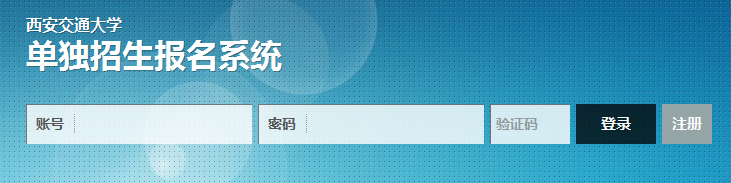 注册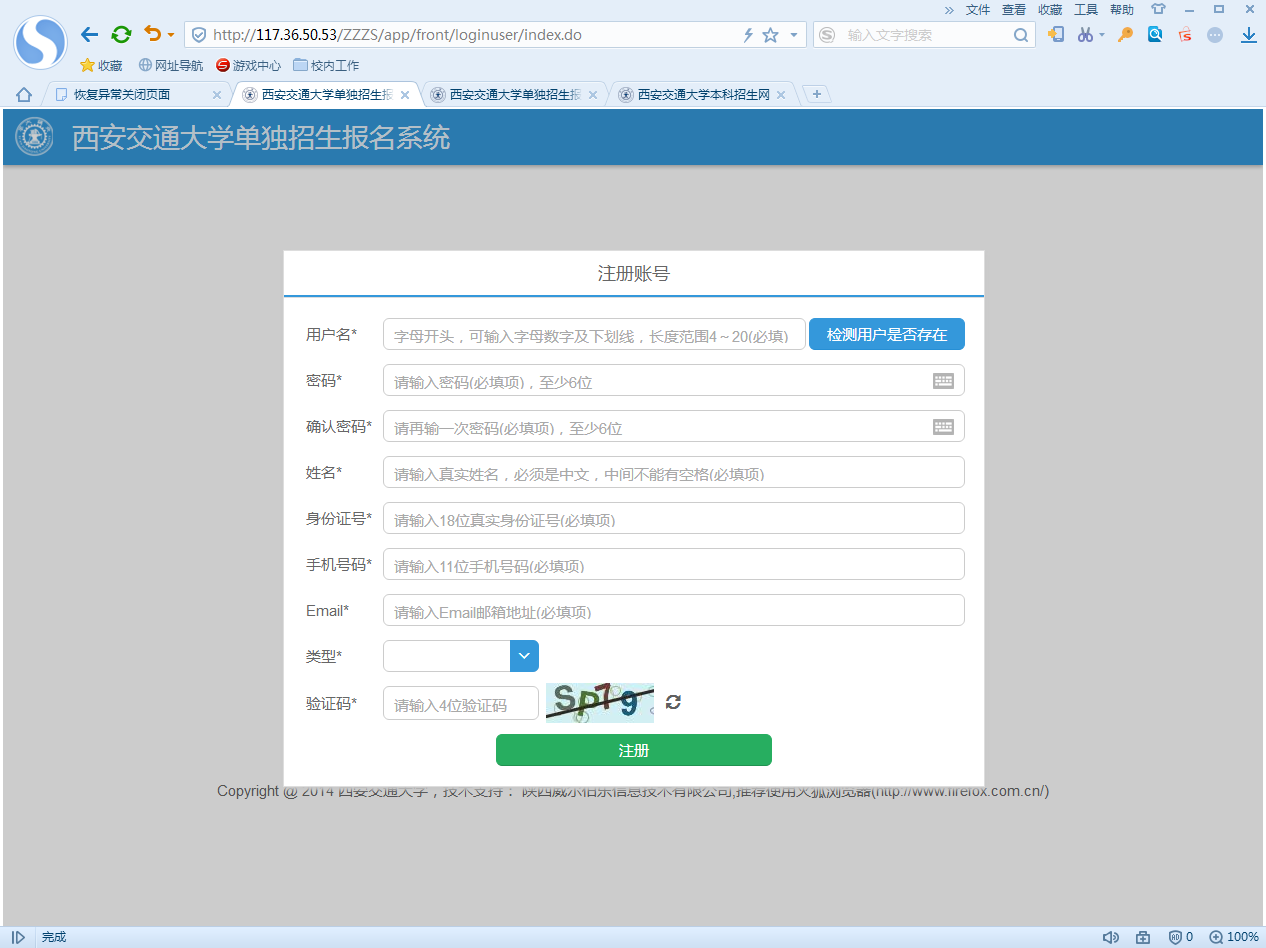 注册完成后登陆，新学校请在“资料下载”页面下载《少年班中学推荐资格申请表》并发送至我办，收到申请后第二个工作日即可开始报名在“资料下载”页面下载《少年班报名申请表（样表）》，并发给报名学生填写选择并完善中学信息（老用户如果需要修改联系人、联系电话请从此开始）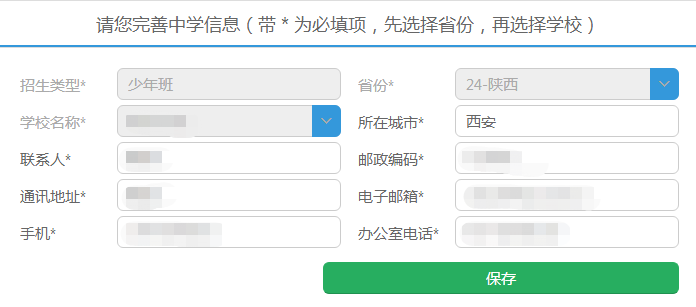 收集完学生填报的样表，点击左侧菜单栏的“少年班考生”，开始网上填报。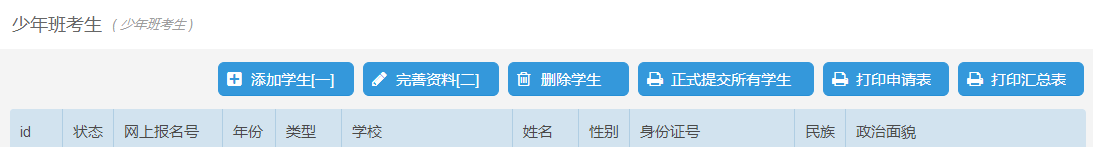 点击页面上方的“添加学生[一]”，填写学生基本信息并保存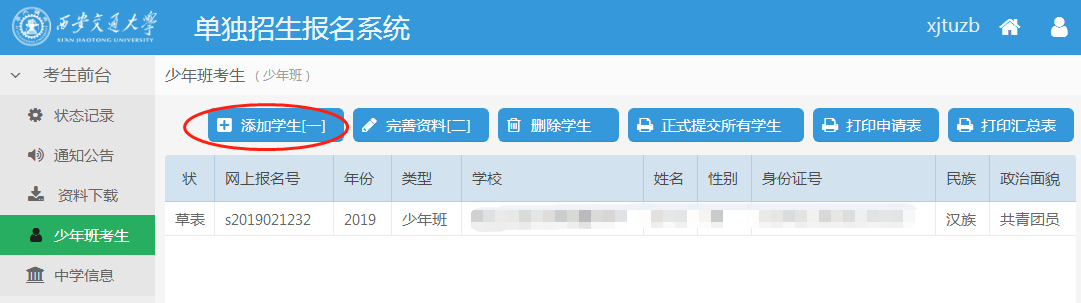 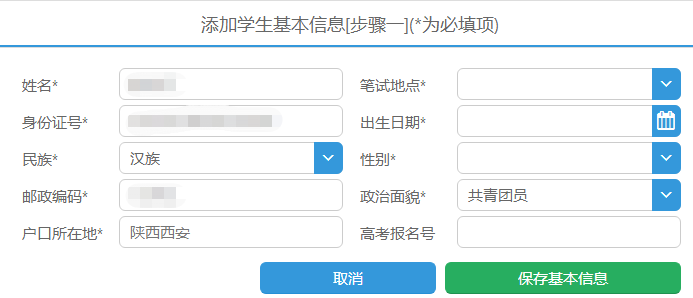 选中一个学生，并点击页面上方的“完善资料[二]”，依次上传学生照片，填写学习经历、家庭成员、学习成绩、获得奖励和个人自述等信息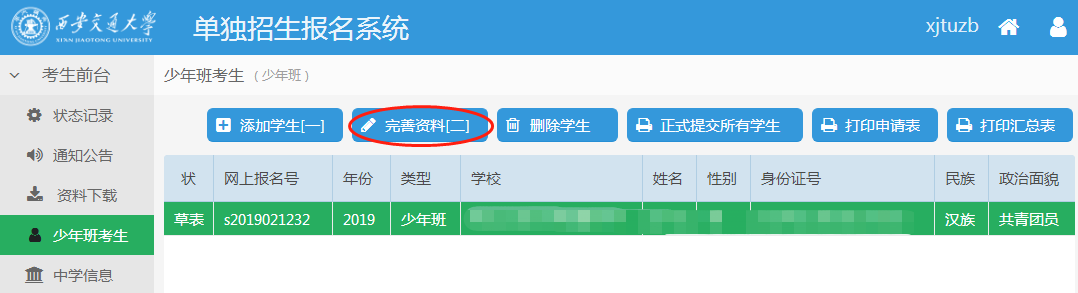 上传照片时按照下图所示的步骤进行（需要浏览器支持最新的flash插件）选择本地照片（白底证件照）鼠标放在照片上，拖动裁切框，使得头像处于框中央，四周不留空白点击“裁切”按钮，可在右侧看到预览图，如预览效果不佳请重复上一步操作照片裁切好后点击“裁切好了，开始上传”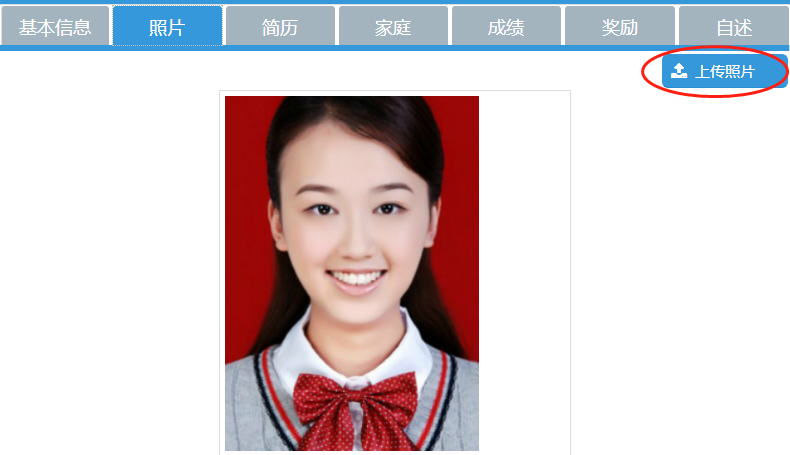 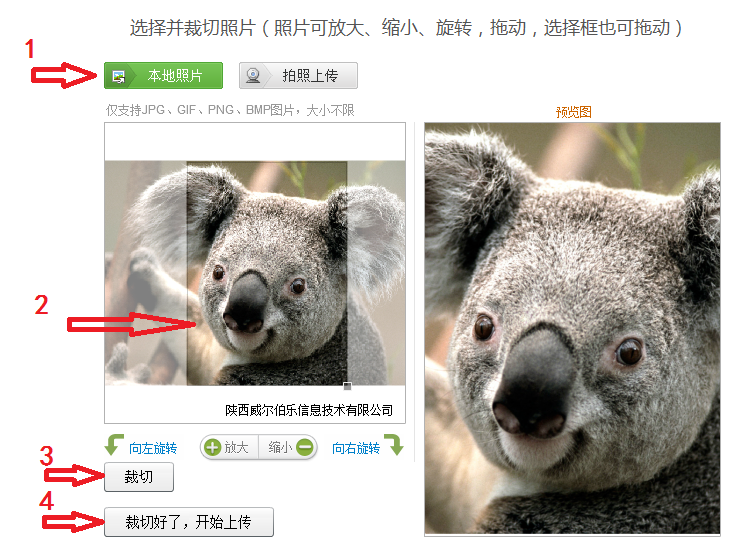 完整填写学生的每部分信息并保存填写完学生所有信息后点击页面上方“打印申请表”，可打印报名草表，并分发给学生核对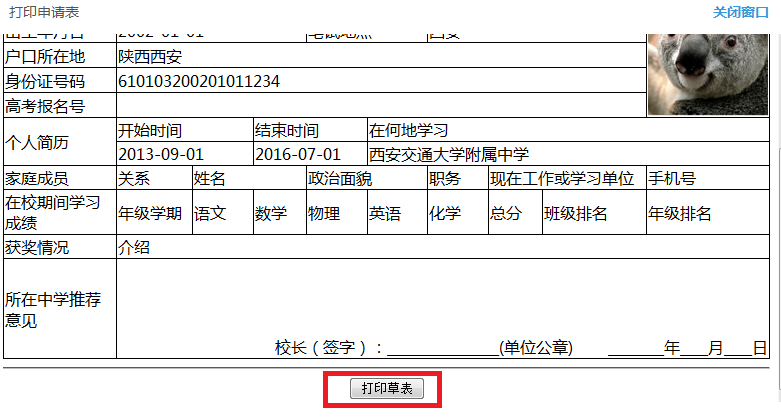 如果打印时出现如下提示，请先下载安装打印插件（也可在资料下载页面下载）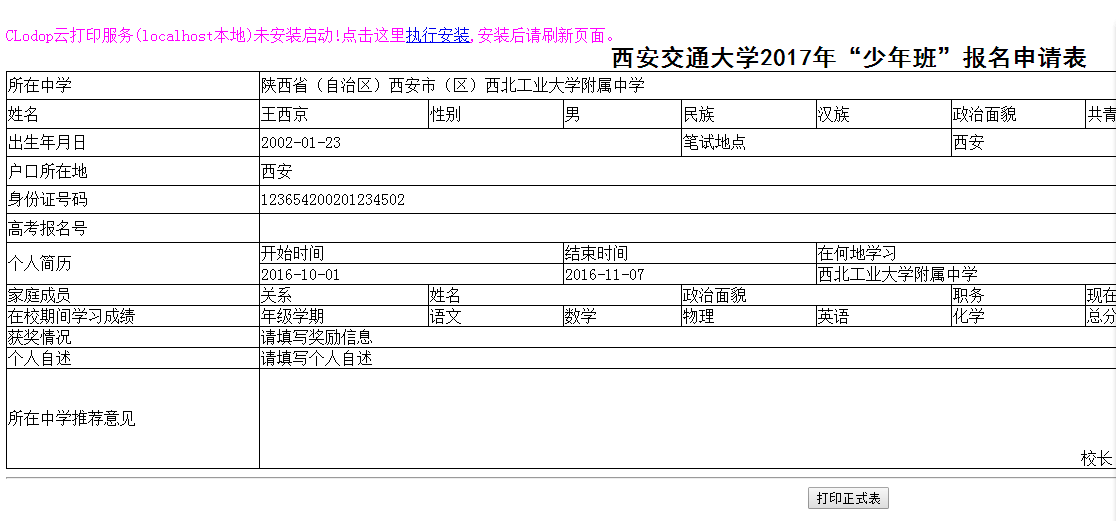 所有学生核对无误后，点击页面上方“正式提交所有学生”。正式提交后所有信息不可修改，请确保信息正确后再提交再次点击页面上方“打印申请表”，打印正式报名表（页面右上方有条形码）点击页面上方“打印汇总表”，打印报名学生汇总名单。汇总表打印出来后需要手工填写班级、年级、综合排名等信息。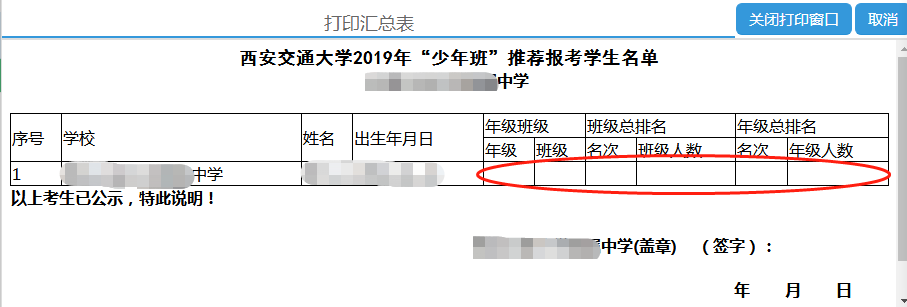 正式申请表和汇总表经中学签字盖章后扫描（或拍照，所有图片保证文字清晰）成JPG格式图片，与学生户口本图片（首页及本人页）、学籍信息表首页图片、身份证图片（没有可不传）一同上传。每位学生的图片上传到本人名下，汇总表扫描件可与任意一位学生图片一起上传。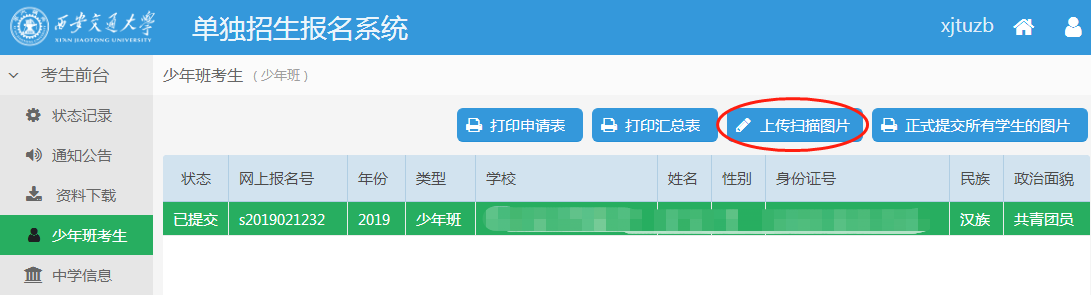 选择文件时，文件类型选“所有文件”，可一次上传一个学生的多张图片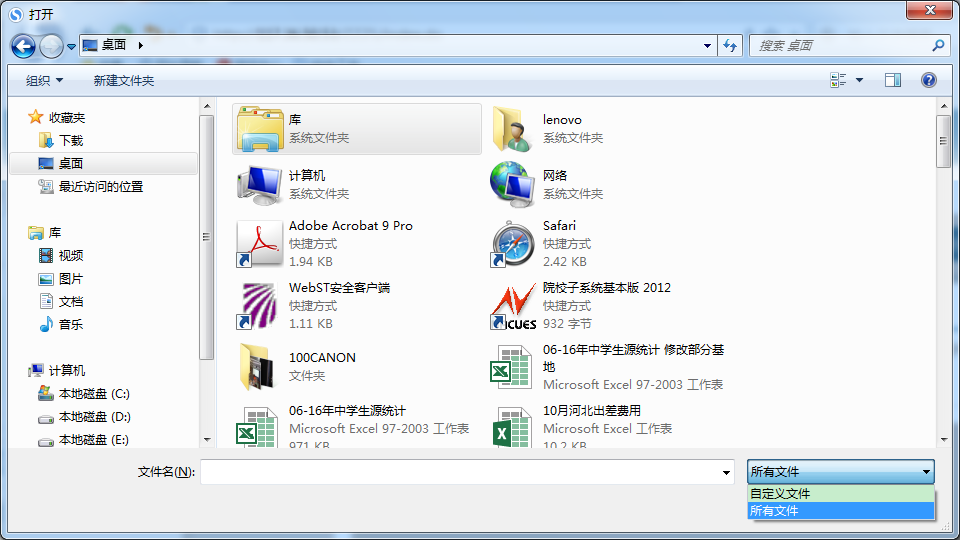 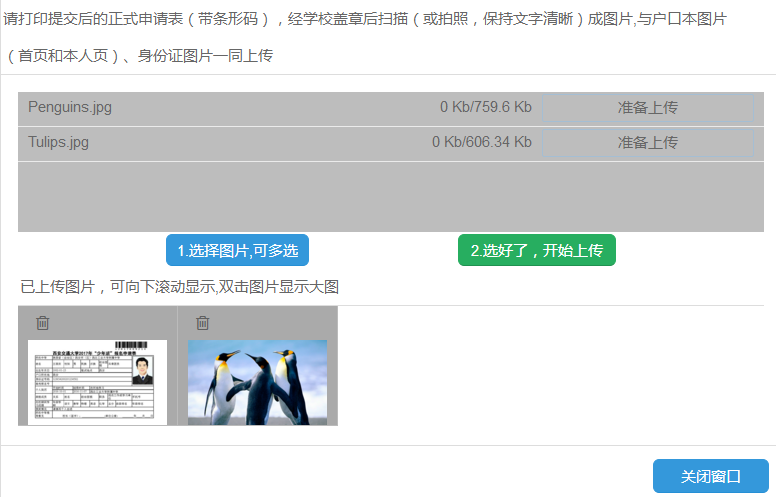 依次上传完所有学生图片后点击页面上方“正式提交所有学生的图片”，报名结束报名结束后请随时登陆报名网站或招办主页查看审核结果、网上缴费、打印准考证等后续通知安排西安交通大学招生办公室